Дидактическое пособиеЛэпбук по теме "Мой город – Донецк"для детей средней, старшей, подготовительной группы компенсирующей направленности с ОНРДидактическое пособие лэпбук «Мой город – Донецк» представляет собой тематическую интерактивную папку-раскладушку по ознакомлению детей среднего, старшего, подготовительного дошкольного возраста с общим недоразвитием речи с родным городом. Лэпбук содержит развивающие игровые задания, направленные на расширение представлений детей о малой Родине, развитие речи и неречевых психических процессов.Цель: расширение и систематизация знаний детей о родном городе; развитие навыков самостоятельной исследовательской деятельности; воспитание эмоционально- ценностного отношения к малой Родине.Коррекционно-образовательные задачи:Расширять и активизировать словарь по теме.Закреплять навыки правильного употребления грамматических категорийРазвивать связную речь.Формировать навыки звуко-буквенного анализа и синтеза.Коррекционно-развивающие задачи:Развивать логическое мышление, память, воображение, самостоятельность.Развивать просодические компоненты речи.Развивать мелкую моторику рук.Развивать коммуникативные навыки.Коррекционно-воспитательные задачи:Формировать представления о себе, как о жителе города Бор (я - борчанин).Воспитывать у детей патриотические чувства, любовь и уважение к родному городу, краю, стране.Краткое описание лэпбука.Лэпбук «Мой город – Донецк» - это книжка-раскладушка из 6-и страниц с кармашками, дверками, окошками, вкладками, в которую помещены различные материалы на одну тему.1 страницаНазвание родного города, его визитная карточка.2 страница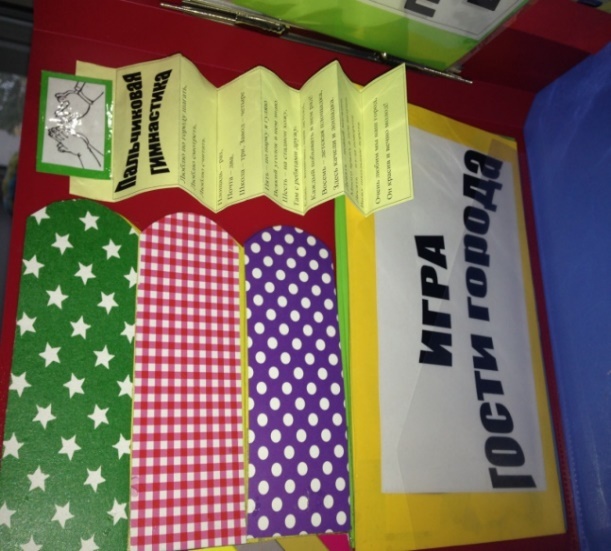 Блокнот с игровыми заданиями.Игровое задание «Какое слово объединяет две картинки».Цель: познакомить с многозначным словом – бор -, дать понятие о происхождении названия родного города.Игровое задание «Отгадай слово по первым звукам»Цель: развивать навыки звуко-буквенного анализа и синтеза (выделение первого звука в словах с последующим их объединением в одно слово)Игровое задание «Разгадай кроссворд»Цель: развивать логическое мышление, буквенный анализ и синтез слов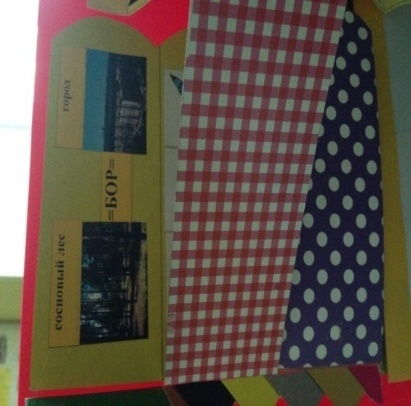 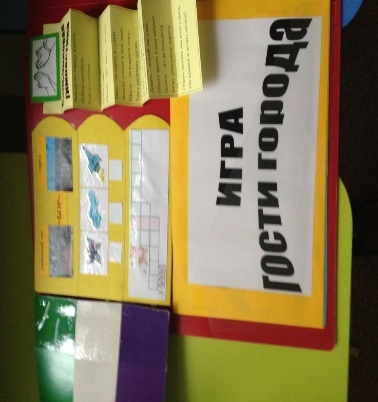 Пальчиковая гимнастика «Люблю по городу шагать».Цель: развивать произвольное внимание и память, координацию движений, уточнять и конкретизировать знания о реальной действительности и социальном окружении.Люблю по городу шагать,Люблю смотреть,Люблю считать.Площадь – раз,Почта – два,Школа – три,Завод – четыреПять – по парку я гуляюВсякий уголок в нем знаю.Шесть – на стадион хожу,Там с ребятами дружу.Семь – конечно, наш детсад,Каждый побывать в нем рад!Восемь – детская площадка,Здесь качели и лошадка.Девять – новый магазин,Много ярких в нем витрин.Десять – из-за поворотаВижу школьные ворота.Очень любим мы наш город,Он красив и вечно молод!Игра «Гости города».Цель: закреплять представления о географическом расположении города Донецк, видах транспорта, о достопримечательностях родного города.Игровая ситуация: детям предлагается помочь туристам выбрать (отметить в кружке) транспорт, рассказать гостям о достопримечательностях родного города.3 страница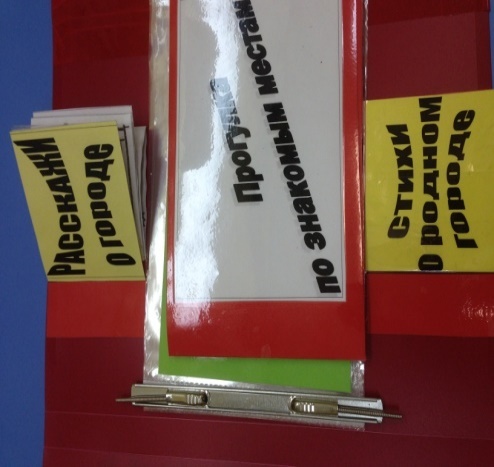 Книжка «Путешествие в прошлое»Цель: вызвать интерес детей к «прошлому» родного города, продолжать учить сравнивать и сопоставлять два изображения, находить сходства и отличия; активизировать речь детей; формировать навык согласования существительного с прилагательным в роде, числе, падеже (городской парк, городская площадь, городские улицы, на городских улицах, на городской площади, в городском парке и т.д.)Книжка «Прогулка по знакомым местам»Цель: закреплять представления об объектах социального окружения места проживания воспитанников; развивать фонематическое восприятие (умение подбирать слова, сходные по звучанию)Очень скоро подрасту,Учиться в школу я …(пойду)Дом культуры свои двери открывает,На концерт нас … (приглашает)Кто спортом увлекается,Тот в «Металлурге» …(занимается)Вечный огонь днем и ночью горит,О воинах павших он нам …(говорит)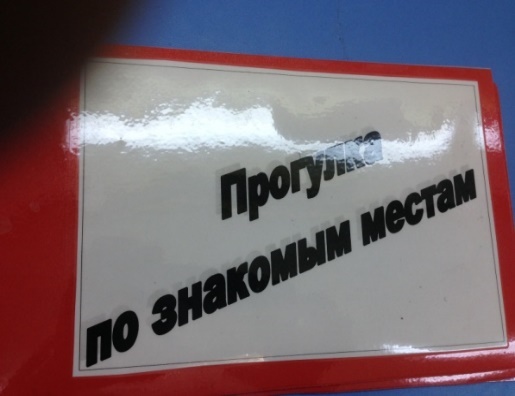 Схема рассказа-описания о городеЦель: формировать навыки составления описательного рассказа по плану в виде условно-графической схемы1.Название города2.Место расположения города3.Улицы города, транспорт4. Достопримечательности5. Промышленность города6. Жители города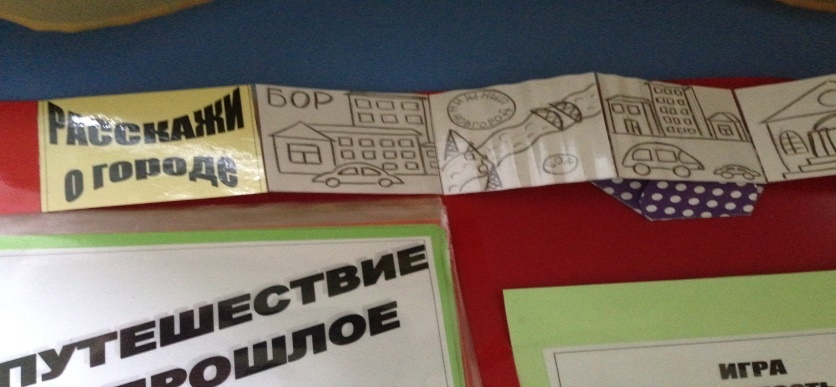 Стихи о городе (совместное творчество родителей с детьми)Цель: развивать интерес к художественной литературе, воспитывать интерес к художественному слову4 страница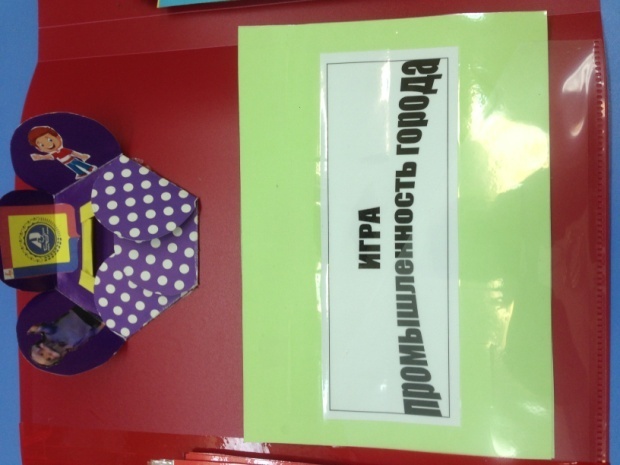 Игровое задание «Родственные слова»Цель: развивать навыки словообразования однокоренных слов (донецкий (герб), дончанин, дончанка, дончане)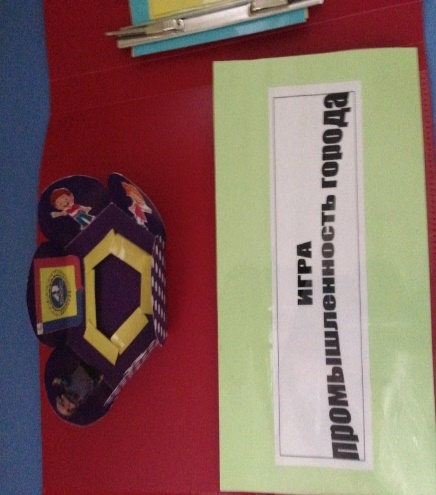 Игра «Промышленность города»Цель: закреплять представления о промышленных предприятиях города и их продукции; активизировать словарь; формировать фразовую речь.Игровая ситуация: детям предлагается соединить предприятие (завод) с выпускаемой продукцией, рассказать.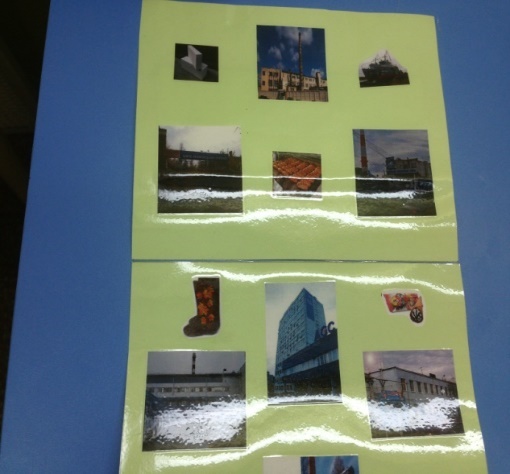 5 страницаБлокнот «Природа родного края»Цель: формировать представления о флоре и фауне родного края и природоохранной деятельности; активизировать словарь по теме «Растения», «Животные»; формировать грамматические категории словоизменения (много животных: медведей, лис, зайцев и т.д.).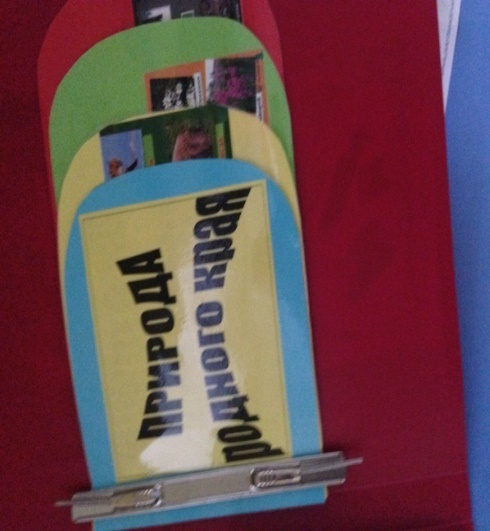 6 страница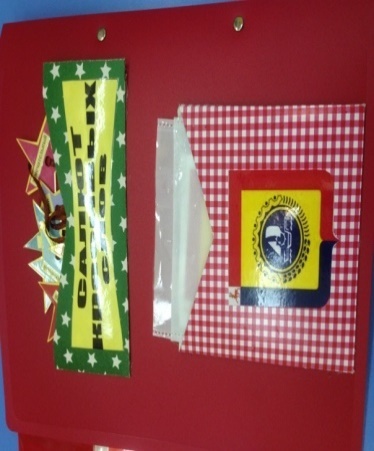 Игровое задание «Салют красивых слов»Цель: активизация словаря прилагательными «Какой город?» (красивый, любимый, прекрасный, родной, цветущий, замечательный, гостеприимный)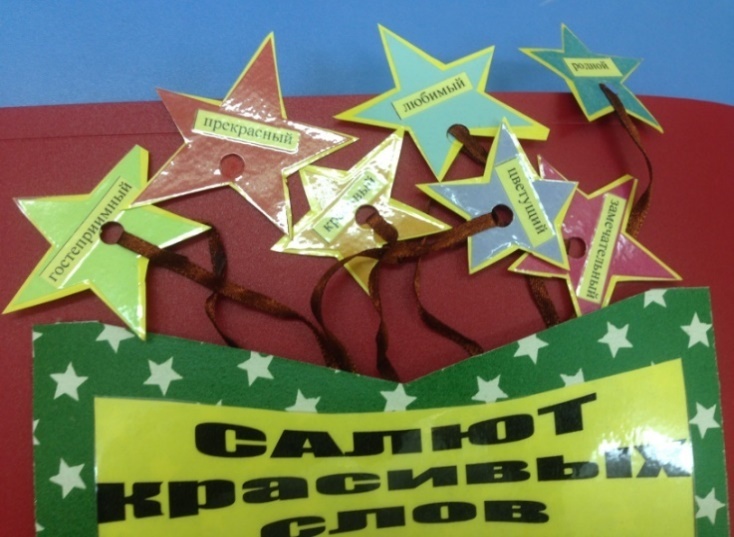 Игра «Собери герб города»Цель: Формировать представления о символике города; учить правильно собирать изображение предмета из отдельных частей, соотносить образ представления с целостным образом реального предмета; развивать зрительное восприятие, внимание; учить составлять рассказ-описание герба города.